        Министерство уведомляет о приеме заявок и документации с 02 по 06 апреля 2018 года для участия в отборе муниципальных образований Тверской области в целях формирования перечня муниципальных образований – получателей субсидии из областного бюджета Тверской области на поддержку муниципальных программ формирования современной городской среды на 2018-2022 годы в соответствии с Порядком предоставления и распределения из областного бюджета Тверской области бюджетам муниципальных образований Тверской области субсидий на поддержку муниципальных программ формирования современной городской среды.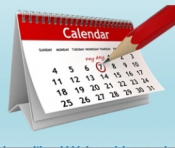 Организатор отбора – Министерство строительства и жилищно-коммунального хозяйства Тверской области.Прием заявок осуществляется по адресу: 170100, г. Тверь, ул. Советская, д. 23, каб. 249, с 9.00 – 17.00 местного времени.Разъяснения по вопросам предоставления заявок и документации можно получить по телефону 8(4822)34 87 66.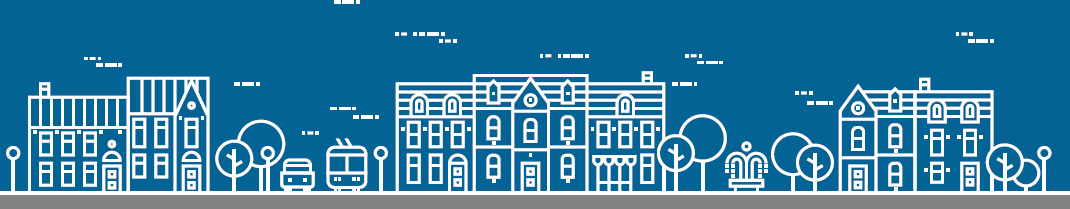 